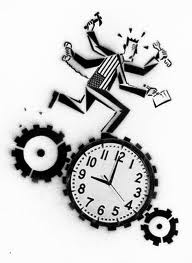 Each person in your group needs to make their own boxes:Instructions for making box:Choose a piece of coloured cardDraw around the template on your card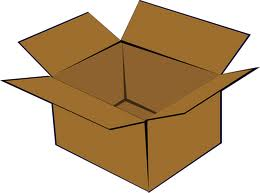 Cut out drawn templateFold flapsGlue box togetherAdd logo (either black star, blue circle or red square)Each person in your group needs to be allocated ONE of the following roles...Cutters X 2 (Cut out correct colour templates according to batch)Folder (Fold flaps)Gluers X 2 (Glue Box together)Logo Drawer (Draw correct logo onto the right coloured box)Your group cannot start a new batch until the last order is complete, once your group have finished the last batch, start again and repeat as many as the batches as you can.Batches: 		Produce 4 red boxes with a black starProduce 4 green boxes with a blue circleProduce 4 blue boxes with a red squareEach person in your group needs to be allocated ONE of the following roles...Cutters X2 (cut out box templates);Folder (score flaps)Gluers X 2 (glue box together)Logo Drawer (Draw correct logo in the right order).Requirements:			First box with Blue circleSecond box with Black starThird box with Red squareKeep repeating the order above.  You are to work in a production line to produce your boxes.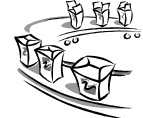 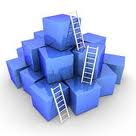 